Najväčší sponzor našej školy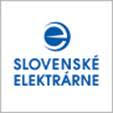 	Slovenské elektrárne a,s., sídlom Mlynské nivy 47, 821 09 Bratislava sú  dlhoročným sponzorom našej školy. Pomohli nám realizovať nasledovné projekty:Altánok – už roky slúži nám všetkým na relaxáciu i vyučovanieKompenzačné pomôcky – pomáhajú našim žiakom zvládnuť učivo ľahšieLavice a stoličky pre imobilných žiakov – uľahčujú vyučovanie telesne postihnutým žiakomZelená brána – je relaxačnou zónou a skrášľuje nám priestory pred hlavnou budovou školySnoezelen Jasmínka – poskytuje terapiu pre deti so zdravotným znevýhodnením – mentálnym postihnutím a autizmomRenovácia šatní – priniesla všetkým žiakom školy samostatné skrinky Rekonštrukcia školskej jedálne – v procese plánovaniaĎAKUJEME